Remote sensing for mapping natural habitats and their conservation	              status – New opportunities and challengesChristina Corbanea,∗, Stefan Langb, Kyle Pipkinsc, Samuel Alleaumea, Michel Deshayesd, Virginia Elena García Milláne, Thomas Strasserb, Jeroen Vanden Borref, Spanhove Toonf,Förster Michaelca Irstea – UMR TETIS, 500, rue Jean-Franc¸ ois Breton, 34093 Montpellier, Franceb Interfaculty Department of Geoinformatics – Z GIS, University of Salzburg, Salzburg, Austriac Geoinformation in Environmental Planning Lab, Technical University of Berlin, D-10623 Berlin, Germanyd GEO Secretariat, 7 bis avenue de la Paix, CH-1211 Geneva 2, Switzerlande EFTAS-Fernerkundung GmbH, Oststrasse, 2-18, D-48145 Münster, Germanyf Research Institute for Nature and Forest (INBO), Kliniekstraat 25, B-1070 Brussels, Belgiuma b s t r a c tKeywords:Satellite image analysis Earth observation dataNatural and semi-natural habitats European Habitats DirectiveSafeguarding the diversity of natural and semi-natural habitats in Europe is one of the aims set out by the Habitats Directive (Council Directive 92/43/EEC on the conservation of natural habitats and of wild fauna and ﬂora) and one of the targets of the European 2020 Biodiversity Strategy, and is to be accomplished by maintaining a favourable conservation status. To reach this aim a high-level understanding of the distribution and conditions of these habitats is needed. Remote sensing can considerably contribute to habitat mapping and their observation over time. Several European projects and a large number of scientiﬁc studies have addressed the issue of mapping and monitoring natural habitats via remote sensing and the deriving of indicators on their conservation status. The multitude of utilized remote sensing sensors and applied methods used in these studies, however, impede a common understanding of what is achievable with current state-of-the-art technologies. The aim of this paper is to provide a synthesis on what is currently feasible in terms of detection and monitoring of natural and semi-natural habitats with remote sensing. To focus this endeavour, we concentrate on those studies aimed at direct mapping of individual habitat types or discriminating between different types of habitats occurring in relatively large, spatially contiguous units. By this we uncover the potential of remote sensing to better understand the distribution of habitats and the assessment of their conservation status in Europe.IntroductionBiological diversity underpins a variety of ecological functions as well as the services provided by ecosystems (Isbell et al., 2011). In recognition of this importance, the European Union adopted the Habitats Directive (92/43/EEC, short: HabDir) in order to halt the loss of biodiversity and its terrestrial and marine habitats. Since∗ Corresponding author. Tel.: +33 4 67 59 39 65.E-mail addresses: christina.corbane@teledetection.fr (C. Corbane), stefan.lang@sbg.ac.at (S. Lang), kyle.pipkins@mailbox.tu-berlin.de (K. Pipkins), samuel.alleaume@teledetection.fr (S. Alleaume), michel.deshayes@teledetection.fr (M. Deshayes), virginia.garcia@eftas.com (V.E. García Millán), thomas.strasser@sbg.ac.at (T. Strasser), jeroen.vandenborre@inbo.be(J. Vanden Borre), toon.spanhove@inbo.be (S. Toon), michael.foerster@tu-berlin.de (F. Michael).1992, the HabDir has set the rules for developing a coherent eco- logical network in Europe, called Natura 2000 (EC, 1992). The aim of the network is to assure the long-term survival of Europe’s most valuable and threatened species as well as natural and semi-natural habitats.To oversee its implementation, Article 17 of the HabDir imposes on EU member states an obligation to report in six-year intervals on the conservation status of the habitats of Community interest. In addition, the EU 2020 Biodiversity Strategy calls upon mem- ber states to digitally map and assess biodiversity and ecosystem services. Given their scope, these measures would greatly beneﬁt from the development of more cost- and time-effective monitoring strategies (Bock et al., 2005).Remote sensing has become an essential tool for evaluating the implementation of environmental policies (Mayer and Lopez, 2011). Together with standardized ground plots and regular in situmeasurements, remote sensing is a powerful monitoring device as well. Today a broad variety and amount of data from different sensors is available, ranging from multi-resolution optical (multi- spectral and hyperspectral) imagery, to radar and LiDAR products. They all, in different aspects, offer useful information for mapping natural habitats and their status.The potential for the use of current sensors in identifying habi- tats, obtaining information on their distribution and monitoring their conservation status is a prominent research topic. Several European and national projects (Supplementary Material Table S1) and a large number of scientiﬁc studies have addressed the issue of mapping natural habitats via remote sensing and the deriving of indicators on their conservation status.Supplementary material related to this article can be found, in the online version, at doi:10.1016/j.jag.2014.11.005.This paper provides a synthesis on what is currently feasi- ble in terms of (i) the ability of remote sensing to distinguish vegetation-based habitat categories both between and within sev- eral broad physiognomic types: forest, grassland, heathland, and wetland and (ii) the use of remote sensing for assessing the con- servation status of habitat types. This review focuses on techniques that aim to map and delineate distinct habitats as the public policy framework generally deﬁnes such discrete habitats. Still, deriv- ing proxy indicators that represent structural ecological features and patterns in a continuous manner are used for assessing the conservation status (see ‘Assessing the conservation status of habi- tats’). The review is based on a systematic literature search within the Web of Science for keywords related to nature conservation (e.g. ‘Natura 2000’) and speciﬁc habitat types in combination with remote sensing related terms (such as sensors or classiﬁers). Addi- tionally, other sources, such as conference proceedings, known to the authors are considered. A number of issues related to the suitability of spectral, spatial and temporal resolutions of remote sensing data for habitat mapping are discussed before ﬁnally addressing the challenges and prospects in using remote sensing for mapping and monitoring habitats in Europe (Fig. 1).Within this paper, the following deﬁnitions are used:Natural habitats are “terrestrial or aquatic areas distinguished by geographic, abiotic and biotic features, whether entirely natural or semi-natural” (HabDir).Biotopes are “the smallest geographical unit of the biosphere orof a habitat that can be delimited by convenient boundaries and is characterized by its biota” (Lincoln, 1998).The term ‘remote sensing’ as used in this context comprisesadvanced, computer-assisted analytical tools for information extraction from satellite or airborne imagery. Thus, we exclude the purely visual interpretation of analogue or digital images.Spatial resolution is deﬁned using the thresholds set by the Euro-pean Space Agency (ESA) very high spatial resolution (VHR) >3 m; high resolution (HR) 3–30 m; medium resolution 30–300 m; low resolution <300 m.Remote sensing capabilities for mapping natural habitatsAccording to Turner et al. (2003), there are two general approaches to the remote sensing of biodiversity: (i) direct map- ping of individual organisms, species assemblages or ecological communities from airborne or satellite sensors, and (ii) indi- rect sensing of biodiversity-related aspects using environmental parameters as proxies. Many species are conﬁned in their distribu- tion to speciﬁc habitats such as woodland, grassland, or sea grass beds that can be directly identiﬁed with remote sensing data.In general, a perfect correspondence of conventional biotope types and spectrally derived vegetation cover is rarely possible, dueto the practice of manually delineating biotope types from aerial photos and ﬁeld surveys (Weiers et al., 2004). Alternative classiﬁ- cation systems such as the General Habitat Categories (Bunce et al., 2008) or the Terrestrial Ecosystem Mapping system (Johansen et al., 2007), as well as existing land use/cover schemes (Tomaselli et al., 2013), have been evaluated in order to more successfully employ Earth observation (EO) data in the classiﬁcation and monitoring of habitats. However, any such system is dependent on reliable remote sensing-based methods including advanced pre-processing techniques (Baraldi et al., 2010). This section considers the ability of these methods to physiognomically distinguish between habitat types at different scales, and then addresses the capacity of remote sensing data to assess the conservation status of these habitats using the example of forest types.Habitat mapping using remote sensing technologyIn recent years, advances have been reported in the use of remote sensing technology for the mapping and the assessment of habitats in Europe (Vanden Borre et al., 2011). This applies to different broad habitat types (forests, grasslands, wetlands, etc.) and different scales of observations as ﬁne as sub-habitat level (see Table 1). Mapping of broad habitats types using remote sensing is a common practice from the perspective of land cover map- ping, and is generally done at a relatively coarse scale of analysis (Wulder et al., 2004). Global land cover mapping has been accom- plished using the MODIS satellite, at 500 m resolution (Friedl et al., 2010), while country and regional level land cover classiﬁcations have been accomplished using medium resolution sensors such as Landsat or SPOT (Fuller et al., 1994; Tiede et al., 2010). However, it is possible to delineate more detailed land cover boundaries using a higher spatial resolution (Förster et al., 2010a,b), or by including ancillary data or active sensors (Kasischke et al., 1997; Dobson et al., 1992; Hatunen et al., 2008; Ali et al., 2013; Bargiel, 2013).Another factor to consider is the complexity of landscape struc- ture. Overall, mapping in less complex habitat mosaics is relatively straightforward (Lengyel et al., 2008), but becomes more challeng- ing when landscapes are more heterogeneous and ﬁne-grained and the variation between habitats is more continuous (Díaz Varela et al., 2008). Also, the complexity of landscape structure differs between protected areas and their surroundings, and thus differ- ent approaches to mapping need to be considered. As landscapes become more heterogeneous and the numbers of classes increase, direct mapping of the distribution of all major habitat types based on remotely sensed information becomes more challenging. In this case alternative indirect approaches are to be taken into account, such as modelling the relationship between species distribution patterns and remotely sensed data (Schmidtlein and Sassin, 2004; Verrelst et al., 2009; Rocchini et al., 2010).The following sub-sections will address the abilities of remote sensing to distinguish vegetation categories, using several broad physiognomic types as examples: forest, grassland, heathland, and wetland. The examples provided, while not exhaustive, should illustrate what is currently possible. In general, the efﬁciency of different spatial and spectral resolutions will be discussed, as well as the use of active sensors and ancillary data.Distinction of forest habitatsThe differentiation of forest habitats is possible with a variety of image resolutions and data types, depending on the level of detail required. With low spatial resolution data only rough differentia- tion of the main forest cover types (deciduous, coniferous, mixed) is possible (Wessels et al., 2004; Yu et al., 2004), unless ancillary data is used (Zhiliang and Evans, 1994). However, even with its higher resolution, single-date moderate resolution multispectral imagery alone is often not sufﬁcient for detailed forest type differentiation,Table 1Evaluation of sensor’s suitability for the characterization of natural habitats (based on Ichter et al. (2014)). Various remote sensing techniques (sensors and resolution) are compared for mapping both between broad physiognomic types (Level 1) and within these types (Level 2). The degree of sensor suitability is indicated as follows:− = unsuitable, −/+ = more or less suitable, + = suitable, ++ = recommended.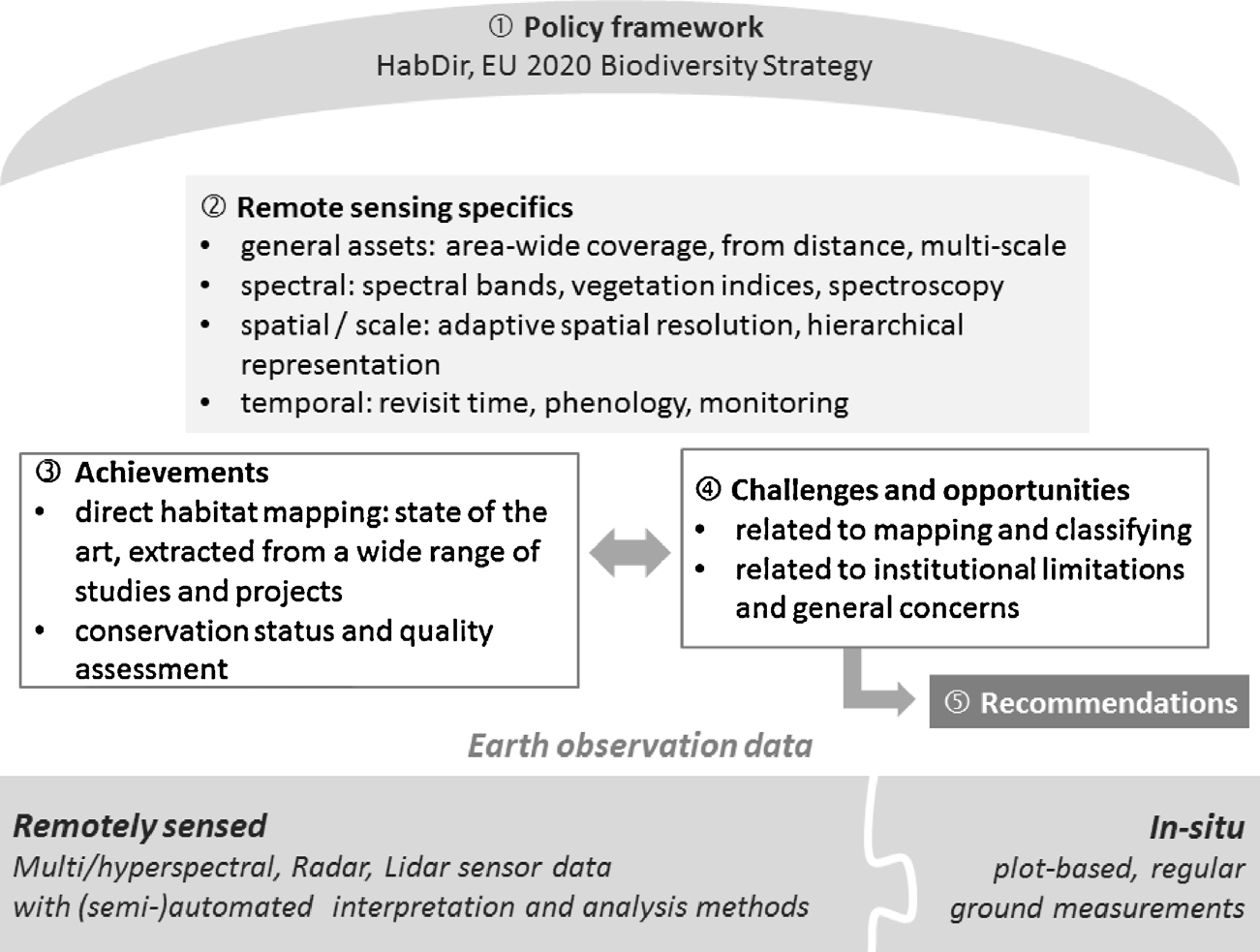 Fig. 1.  Overall structure of this review article.due to the lack of spectral separability between forest subtypes (Foody and Hill, 1996). This type of differentiation is only possible through the inclusion of ancillary data such as terrain (Woodcock et al., 1994) or the use of a time series (Wolter et al., 1995; Grignetti et al., 1997). However, this level of analysis is ultimately limited by the respective spatial resolution of the sensor being used.More detailed analyses have been performed using high spatial resolution sensors. This scale of analysis allows for the inclusion of image texture, which has proven to vary signiﬁcantly between tree species and age classes at the canopy level (Johansen et al., 2007; Immitzer et al., 2012). The use of a time series with high spatial resolution data helps distinguish between individual trees, through the use of phenological characteristics such as leaf development and senescence (Key et al., 2001).The use of hyperspectral imagery allows for an even greater level of detail, enabling the distinction of tree types based on reﬂectance in response to pigment, nutrient, and structural dif- ferences between species  (Asner  et  al.,  2008).  However,  this is greatly inﬂuenced by spatial resolution, as a balance must be found between the within-class variability of VHR imagery (through features such as branches, shadow, and undergrowth) and the between-class spectral mixing of low resolution imagery (Nagendra, 2001; Underwood et al., 2007; Nagendra and Rocchini, 2008). Spectral unmixing is possible for lower resolution sensors but is limited by the respective sensitivity of the sensor (Fusilli et al., 2007).One strategy to tackle this variability is the use of object-based image analysis (OBIA). This is typically done through the combi- nation of spectral behaviour and texture, either from the details available through high spatial resolution imagery (Johansen et al., 2007; Strasser et al., 2014) or through the inclusion of data from active sensors such as LiDAR (Jones et al., 2010; Ghosh et al., 2014) or SAR (Wolter and Townsend, 2011). However, active sensors alone have generally proven less successful at making distinctions ﬁner than forest stand-level (Ranson and Sun, 1994; Saatchi, 1997; Li et al., 2013).Independent from the sensor category, the detection of forest habitat is nearly always limited to the detection of tree species and related habitat composition. However, this may problematic for those forest habitat categories which differ by their understoryvegetation, such as Stellario-Carpinetum and Galio-Carpinetum which are both oak-hornbeam forest types. These limitations could be reduced by using additional geo-data, such as soil data (Förster and Kleinschmit, 2014), but relying solely on remote sensing data limits the capacity to distinguish these habitats.Distinction of grassland habitatsIn contrast to forests, grassland species are detectable primarily as assemblages, and may occur in complex mixtures within habi- tats. Thus, direct remote sensing approaches are generally limited to the detection of relatively homogenous grassland habitat types (Irisarri et al., 2009). Instead, indirect approaches have been found to be successful, such as those that use environmental gradients (Fuller et al., 1994) or usage intensity for mowed semi-natural grasslands (Schuster et al., 2011).Moderate spatial resolution sensors such as Landsat Thematic Mapper (TM) and Landsat-7 Enhanced Thematic Mapper (ETM+) were used by Lucas et al. (2007) and Price et al. (2002a) for the classiﬁcation of grasslands. However, this has only allowed for a broad level of class distinction in terms of level of improvement such as unimproved vs. semi-improved grasslands.Higher  spatial  resolution  imagery,  using  an  object-based approach with ancillary data such as elevation and soil type, has proven successful in differentiating between a few dominant grassland species (Laliberte et al., 2007), although other grassland habitats are more difﬁcult to distinguish (Corbane et al., 2013). For relatively homogeneous grasslands, the use of a spectral–temporal library (instead of training areas) with multitemporal HR data has been shown to accurately differentiate grassland types; still, object-based classiﬁcation methods have been shown to perform better for more heterogeneous grassland types (Förster et al., 2012). Dominant grassland species have also been distinguished using high-order derivatives of hyperspectral imagery (Yamano et al., 2003). However, such imagery may be better applied to determine ﬂoristic gradients, proven to be more useful in habitat identiﬁ- cation than single species classiﬁcations (Schmidtlein and Sassin, 2004). Given this, the necessity of hyperspectral imagery has been debated, as recent research has shown that the spectrum from vis- ible to short-wave infrared is the most signiﬁcant for detecting wetand dry grassland ﬂoristic gradients (Feilhauer et al., 2013).Active sensors alone have had little success in differentiating un-managed grassland types, in particular for structurally homoge- nous grasslands (Hill et al., 1999; Price et al., 2002b; Bork and Su, 2007), although moderate success may be possible with a high-resolution time series (Metz et al., 2012). Additionally, multi- temporal active systems are useful in detecting indirect indicators, such as the number of swaths per year, in the case of semi-natural grasslands managed by mowing (Schuster et al., 2011). Further- more, derived topographical and textural features have been shown to improve upon grassland classiﬁcations when combined with spectral data (Bork and Su, 2007).Distinction of heathland habitatsGenerally, heathland habitats are characterized by a mixture of ericaceous dwarf shrub species (e.g. Calluna vulgaris), grass- land species and open soil. Since all three components can be reliably spectrally distinguished, these habitats are rather straight- forward to detect and to monitor. However, if the differentiation is between subtypes, such as wet and dry heathland types, these vegetation classes have been shown to have poor spectral sep- arability using moderate resolution imagery (Díaz Varela et al., 2008). Better results have been obtained with the use of a habitat model, where data such as elevation and precipitation were included (Morán-Ordón˜ ez et al., 2012). Another successful approach was able to differentiate several heathland types through an object-based segmentation based on cadastral data, effectively incorporating anthropogenic boundaries into the classiﬁcation pro- cess (Lucas et al., 2007).In general, OBIA has successfully been applied to high spatial resolution imagery in identifying dominant heather areas (Förster et al., 2008; Mac Arthur and Malthus, 2008). In combination with other indicator species, this can be used to differentiate between heathland habitats (Förster et al., 2008). However, this approach is limited by the inability of remote sensing to detect in detail the full indicators used to determine heathland habitat types. Simi- lar, more detailed approaches have been done using hyperspectral imagery (Thoonen et al., 2013), where kernel-based reclassiﬁca- tion was used to transform the resultant land cover classes into heathland habitats.Few speciﬁc studies have been performed regarding the use of active sensors in detecting heathland habitats. For example, the use of LiDAR to distinguish between tree, shrub, and grassland forms (Hellesen and Matikainen, 2013) enables the differentiation of heathland habitats, if combined with spectral data. High resolu- tion multi-channel SAR has been shown to have similar capabilities (Bargiel, 2013).Distinction of wetland habitatsWetland vegetation is characterized by high spatial and spec- tral variability, and is inﬂuenced by soil moisture, atmospheric moisture, and the respective hydrological properties of the wet- land type. This makes traditional vegetation mapping approaches based on the mid-to-near infrared range difﬁcult, due to the rela- tively higher absorption of this wavelength by water (Adam et al., 2009). Nevertheless, medium resolution imagery such as Landsat has been used to classify broad wetland habitat types (Mac Alister and Mahaxay, 2009). Additionally, the use of ancillary data such as soil type, combined with multispectral imagery, can be used to help differentiate spectrally similar classes (Bock, 2003). In terms of mapping dominant species, high spatial resolution imagery was successful (Everitt et al., 2004; Belluco et al., 2006), including submerged vegetation types (Dogan et al., 2009). Thus, it is con- sidered to be more suitable than hyperspectral imagery (Belluco et al., 2006). Additionally, LiDAR has been used alone to perform genus-level wetland classiﬁcation (Zlinszky et al., 2012), as well asin combination with VHR imagery for object-based classiﬁcation (Prisloe et al., 2006).Still, for a more detailed differentiation between wetland habitat types, hyperspectral imagery has proven more useful at a sufﬁ- ciently high spatial resolution (Adam et al., 2009). For example, Schmidt and Skidmore (2003) indicated that it is possible to dis- tinguish between 27 types of salt marsh vegetation using spectral signatures. However, it is still difﬁcult to distinguish between sub- merged vegetation types, due to factors such as water turbidity, depth, and bottom reﬂectance (Jollineau and Howarth, 2008).Assessing the conservation status of habitatsEven more challenging than detecting the correct species, vege- tation community or habitat, yet of high relevance for conservation managers, is the detection of information about the conservation status of habitat types (Mücher et al., 2013). Since this informa- tion is not always directly linked to a certain habitat class, effective and salient indicators are required. National quality parameters for monitoring the conservation status  are  deﬁned  by  differ- ent European states, such as Austria (Ellmauer, 2005), Belgium (T’Jollyn et al., 2009), France (Conservatoire des Espaces Naturels, Languedoc-Roussillon, 2012), Denmark (Søgaard et al., 2007) and Germany (Balzer et al., 2008). In most cases, the conservation status is assessed by habitat structures (e.g. horizontal and vertical varia- tion, age structure), presence of typical species (mostly ﬂora) in the habitat, abiotic factors (e.g. ﬂooding) and pressures on or distur- bances of the habitat type (e.g. eutrophication indicators, invasive species).Table 2 gives an example of how to assess the conservation sta- tus for forests according to the German monitoring guidelines at the same evaluation scale as Table 2. For a variety of the given conserva- tion parameters, such as ‘percentage of characteristic tree species’, it is possible to derive the respective status by means of remote sensing. Besides VHR data, the use of LiDAR data at different res- olutions (pulses/m2) seems crucial to derive speciﬁc parameters related to forestry. Especially for the detection of surface changes through erosion and different forest development stages, this type of data is clearly required. The assessment of conservation sta- tus was proved in several studies (see Table 2). However, not all relevant parameters can be detected, e.g. ‘habitat trees’, very old and degraded living microhabitat-bearing trees with hollows for nesting.The assessment of certain conservation status parameters is likewise possible for other habitat types. Heathlands have been studied extensively in this respect (Frick, 2007; Delalieux et al., 2012; Spanhove et al., 2012; Mücher et al., 2013). For grasslands, recent advances have been made in monitoring grassland use intensity (Schuster et al., 2011; Franke et al., 2012) and shrub encroachment (Langanke et al., 2007; Förster et al., 2014). Other indicators remain a challenge, especially since most of them are based on the detection of single species or species groups. Solu- tions may be found in alternative, remote sensing based indicators that correlate well with ﬁeld-based indicators of habitat conserva- tion status, and thus could be used as proxies (Vanden Borre et al., 2011; Strasser et al., 2014). Also, more effort should be put into developing a coherent and operational method which produces in a single workﬂow most or all relevant parameters to assess the conservation status within the Natura 2000 network.Challenges and opportunities in using remote sensing for mapping and monitoring habitats in EuropeThe presented study on habitat mapping (Table 1) show how remote sensing can contribute substantially to the mapping andTable 2Suitable methods for detecting conservation status of forest. Parameters correspond to the German monitoring guidelines of Burkhardt (2004) – (++ = suited; + = applicable;− = not applicable).Policy-based assessment parametersParameters acquired by remote sensingConditions/constraints	Method	Resolution dependent feasibilityReferencesSpectral	Temporal  Spatial	Ancillary dataand LiDARMedium to high spatial (e.g. Spot5)Very high spatial (QuickBird)Detection of habitatMain forestNIR-band	Vegetation ≤15 m	DEMGIS-based++	+	Förster et al.extent and change of habitatstypes or tree speciesperiodForestry Site MapFurther soil mapsmodelling in combination with classiﬁcation(2005)Forest composition parametersHabitat structures	Maltamo et al.(2005)Number of forestTree heightsVegetation <5 m	LiDAR	Analysis of−	++development stages (e.g. for 9110: >3; 2;less than 2)Structural characteristicsperiodheight related to age classes Object-based analysisNumber of habitat trees (e.g. for 9110: ≥6; ≥3;–	−	−monitoring of biodiversity and to meeting the requirements of environmental policies and transnational strategies. Surprisingly, the use of remote sensing for accurate, detailed  and  com- plete conservation status assessment and monitoring of natural habitats, such as required in the European Natura 2000 con- text, is still rarely exploited in practice (Vanden Borre et al., 2011).As shown in this paper, several studies were successful in map- ping and monitoring habitats at the site level. But only few studies in Europe have persuasively used remote sensing techniques for habitat mapping at the regional and national levels (Lucas et al., 2011). It seems that the technology remains a ‘blunt tool’ (Plummer, 2000) requiring a signiﬁcant amount of multidisciplinary researchand joint understanding in order to reach its full potential. The major obstacles for coming up with standardized scientiﬁc mon- itoring methodologies for habitat monitoring are presented in the following paragraphs.Overall, the immense versatility of remote sensing techniques and products has led to numerous potential approaches, but all of them are to a great extent affected by a series of potential ﬂaws (Grillo and Venora, 2011):the large variability in the quality of input variables in terms of their semantic, thematic and geometrical accuracy;the possible variability of the spectral, spatial and temporal resolutions of the input datasets used across different studies;the (non-) availability of remote sensing data and ancillary data, with standardized metadata formats and pre-processing protocols, which are a prerequisite for the transferability of the methods between the sites;the (non-)availability of ground truth data in a suitable for- mat for remote sensing applications (which differs from purely vegetation-based ﬁeld mapping).An additional obstacle is that, despite the tremendous progress in the applications of remote sensing to habitat mapping, many data types discussed here (hyperspectral, LiDAR and Radar) might currently be beyond the capabilities of most researchers and biodi- versity practitioners. Furthermore, the costs for imagery and other geospatial data products are still fairly high with an overall trend to decline due to market competition. The trend is supported by recent release of free VHR imagery (e.g. USGS released Orbview-3 data in January 20121) or the upcoming ESA Sentinel series of satellites (Berger et al., 2012). The availability of free geospatial data (e.g. the Open Street Map initiative2 and open-source image processing and GIS software and tools (e.g. Orfeo Toolbox, Quantum GIS, GRASS, R, etc.) is also contributing to the democratization of remote sensing and to the decline in the costs of the image processing packages. Still, an even greater challenge for ecologists and conservation biol- ogists is the technical expertise required to handle imagery and other data products (Turner et al., 2003).Nowadays, new software tools make remote-sensing data more accessible. The OBIA framework is facilitating this task by try- ing to model how humans interpret aerial or satellite imagery (Blaschke, 2010). Automated image segmentation, in the context of OBIA approaches, can help reducing the amount of time spent in digitization a common practice in many nature conservation agencies, given the rules to delineate the boundaries are transfer- able. The automated generation of boundaries ideally applied to well calibrated input imagery, can be adapted to the target scale, considering minimum mapping unit requirements or generaliza- tion issues (Lang et al., 2009). In addition, OBIA can be used to address the hierarchical structure inherent to spectrally hetero- geneous, composite habitat classes while lower level segments provide the building blocks as relational object features in a pro- cess called class modelling (Tiede et al., 2010). While the image segmentation process may sometimes confuse apparent objects in the image (such as shadows) with real-world objects, it can gener- ally be seen as more consistent (in terms of objectivity) and precise (in terms of edge demarcation in raster images) than manual dig- itization (Kampouraki et al., 2008). OBIA gains further usability by integrating real-world cartographic objects, such as the cadastral boundaries used by Tiede et al. (2010) or other ancillary data such as soil type (Laliberte et al., 2007).The missing direct relationship between habitats and land cover classes (Groom et al., 2006) poses further challenges to standard- ized monitoring methodologies. With the use of expert knowledge, it has been demonstrated with varying success how different land cover classiﬁcation systems can be translated into habitat classiﬁ- cation systems such as EUNIS or General Habitat Categories (GHC) (Tomaselli et al., 2013; Adamo et al., 2014) via the Food and Agri- cultural Organization land cover classiﬁcation system (LCCS). This type of approach, once operational, would support the standard- ization necessary to compare data temporally and spatially across the EU.Another obstacle for the standardization of monitoring method- ologies is the absence of studies on the typical surface area range in which most patches of a given habitat occur (Vanden Borre et al.,1  http://www.usgs.gov/newsroom/article pf.asp?ID=3070.2  http://www.openstreetmap.org/.2011). Characterization of the intrinsic scales of natural habitats is necessary for their spatial identiﬁcation with remote sensing tech- niques (and even in the ﬁeld). For instance, the following issues have been reported on the problems of mapping the habitats listed in Annex I of the HabDir (Evans, 2006):many habitats as part of a dynamic system co-occur in a mosaic pattern which makes their systematic discrimination and the assessment of their extent difﬁcult;Annex I includes habitats that may occur at scales or in associa- tions that preclude satisfactory delineation and categorisation (The Heritage Council, 2005);many  of  them  are  based  on  the   descriptive   informa- tion available to the CORINE Biotopes project. Only where phytosociological descriptions  were  available  for  vegeta- tion communities, these were incorporated into the habitat descriptions, so some of the habitat descriptions bear little resemblance to the local variants of the habitats.Vanden Borre et al. (2011) argue that even if a standardized typology becomes available for Europe, it is unlikely that such a typology could also become the standard legend for all remote sensing derived habitat maps in the short term. Linkages between remote sensing and in situ habitat observation require intensive efforts to bridge the mutual understanding against different back- grounds and speciﬁc interests. To support those linkages, Adamo et al. (2014) propose a framework for the use of LCCS and EO data to automatically generate GHC maps, which could be used to improve the spatial focus of ﬁeld campaigns. The ﬁeld data could then be used to reﬁne the GHC mapping efforts. On a practical level, the Working Group 7 of the Group on Earth Observations Biodiversity Observation Network (GEO BON) is striving to set-up a platform that aims at bridging in situ observations of biodiver- sity with satellite remote sensing by networking super-sites and related observation networks (Suzuki et al., 2010).  Such  strate- gies need to be integrated into a common information framework, encompassing relationships at different scales.Concluding remarks: towards (new) solutions?If we are to stem the on-going and escalating loss of biodiver- sity, we need to understand its spatial distribution, expressed by habitats and species, and to identify hotspots of high conserva- tion need. This review article demonstrated that remote sensing is undoubtedly a powerful complementary source of information on biodiversity, when included with ﬁeld surveys or inventories. It is a relatively inexpensive means for deriving complete spatial cov- erage of environmental information over large areas in a consistent manner and with regular updating possibilities.Despite all the recent advances in remote sensing techniques and the launch of new sensors, there is still limited, but increasing evidence of the use of these tools by ecologists and conservation biologists in their routine tasks and for reporting on habitat con- servation status in the framework of the HabDir. To even more overcome cultural or communication-related barriers, there are further steps to be taken it seems:The use of a common language to ﬁll communication gaps between those who deliver information and those who use it: This can be fostered through the use of a platform or facility for sharing ideas, data and information (similar to the GEO BON platform or the geodata platforms generated by the projects MS.MONINA and BIO SOS).The provision of remote sensing derived information tailored to the needs of those in charge of the management of natural sites: This can be accomplished through cooperation betweenremote sensing experts and ﬁeld researchers providing expert knowledge (Adamo et al., 2014).The format in which information produces to get incorpo- rated into existing spatial data infrastructures: This applies to appropriate metadata and deﬁnition of thematic features, information on accuracy and conﬁdence of the datasets, appropriately scaled representation, semantic and geometric generalization, etc.The information products to enable updates: The current practice of generating maps relies on a combination of infor- mation derived from different remote sensing sensors as well as the occasional incorporation of ancillary data, which make updating complex and costly.Remote sensing research to be more tailored to policy support,e.g. the Aichi Biodiversity Targets (Secades et al., 2013): Prod- ucts should be packaged and communicated appropriately for a better impact on policy and practices, including services deliv- ering products with spatially explicit change analyses and alerts in ‘near real time’.Conclusively, to make full advantage of remote sensing, stake- holders including remote sensing experts, ecologists, conservation biologists, policy makers, protected area managers, conserva- tion consultants, etc. need to collaborate in interdisciplinary and transdisciplinary manner. As recommended by Pettorelli et al. (2014), integrative approaches with pro-active knowledge trans- fer between the remote sensing and ecological communities are needed to make remote sensing information products a real asset.AcknowledgementsThis work has been carried out in  the  framework  of  the FP7 SPACE project MS.MONINA (Multi-scale Service for Moni- toring Natura 2000 Habitats of European Community Interest). The research leading to these results has received funding from the European Community‘s Seventh Framework Programme (FP7/2007-2013) under grant agreement No. 263479. The authors are grateful to numerous constructive comments from anonymous reviewers and the handling Guest Editor.ReferencesAchard, F., Estreguil,  C.,  1995.  Forest  classiﬁcation  of  Southeast  Asia  using NOAA AVHRR data. Remote Sens. Environ. 54, 198–208, http://dx.doi.org/ 10.1016/0034-4257(95)00153-0.Adam, E., Mutanga, O., Rugege, D., 2009. Multispectral and hyperspectral remote sensing  for  identiﬁcation  and  mapping  of  wetland  vegetation: a review. Wetlands Ecol. Manage. 18, 281–296, http://dx.doi.org/10.1007/ s11273-009-9169-z.Adamo, M., Tarantino, C., Tomaselli, V., Kosmidou, V., Petrou, Z., Manakos,  I., Lucas, R.M., Mücher, C.A., Veronico, G., Marangi, C., De Pasquale, V., Blonda, P., 2014. Expert knowledge for translating land cover/use maps to General Habi- tat Categories (GHC). Landsc. Ecol. 29, 1045–1067, http://dx.doi.org/10.1007/ s10980-014-0028-9.Ali, I., Schuster, C., Zebisch, M., Forster, M., Kleinschmit,  B.,  Notarnicola,  C., 2013. First results of  monitoring  nature  conservation  sites  in  alpine  region by using very  high resolution  (VHR) X-band  SAR  data.   IEEE  J.  Select. Top. Appl. Earth Observations Remote Sens. 6, 2265–2274, http://dx.doi.org/ 10.1109/JSTARS.2013.2241735.Anderson, J.E., Plourde, L.C., Martin, M.E., Braswell, B.H., Smith, M.-L., Dubayah, R.O., Hofton, M.A., Blair, J.B., 2008. Integrating waveform lidar with hyperspectral imagery for inventory of a northern temperate forest. Remote Sens. Environ. 112, 1856–1870, http://dx.doi.org/10.1016/j.rse.2007.09.009.Asner, G.P., Jones, M.O., Martin, R.E., Knapp, D.E., Hughes, R.F., 2008. Remote sensing of native and invasive species in Hawaiian forests. Remote Sens. Environ. 112, 1912–1926, http://dx.doi.org/10.1016/j.rse.2007.02.043.Balzer, S., Ellwanger, G., Raths, U., Schröder, E., Ssymank, A., 2008. Verfahren und erste Ergebnisse des nationalen Berichts nach Artikel 17 der FFH-Richtlinie. Nat. Landsc.  83,  111–117.Baraldi, A., Gironda, M., Simonetti, D., 2010. Operational two-stage stratiﬁed topo- graphic correction of spaceborne multispectral imagery employing an automatic spectral-rule-based decision-tree preliminary classiﬁer. IEEE Trans. Geosci. Remote Sens. 48, 112–146, http://dx.doi.org/10.1109/TGRS 2009.2028017.Bargiel, D., 2013. Capabilities of high resolution satellite radar for the detection of semi-natural habitat structures and grasslands in agricultural landscapes. Ecol. Inform. 13, 9–16, http://dx.doi.org/10.1016/j.ecoinf.2012.10.004.Belluco, E., Camuffo, M., Ferrari, S., Modenese, L., Silvestri, S., Marani, A., Marani, M., 2006.  Mapping  salt-marsh  vegetation  by  multispectral and  hyperspec- tral remote sensing. Remote Sens. Environ. 105, 54–67, http://dx.doi.org/ 10.1016/j.rse.2006.06.006.Berger, M., Moreno, J., Johannessen, J.A., Levelt, P.F., Hanssen, R.F., 2012. ESA’s sen- tinel missions in support of Earth system science. Remote Sens. Environ. 120, 84–90, http://dx.doi.org/10.1016/j.rse.2011.07.023.Blaschke, T., 2010. Object based image analysis for remote sensing. ISPRS J. Photogramm.   Remote   Sens.   65,   2–16,   http://dx.doi.org/10.1016/j.isprsjprs.2009.06.004.Bock, M., 2003. Remote sensing and GIS-based techniques for the classiﬁcation and monitoring of biotopes: case examples for a wet grass- and moor land area in Northern Germany. J. Nat. Conserv. 11, 145–155, http://dx.doi.org/10.1078/ 1617-1381-00050.Bock, M., Rossner, G., Wissen, M., Remm, K., Langanke, T., Lang, S., Klug, H., Blaschke, T., Vrsˇcˇaj, B., 2005. Spatial indicators for nature conservation from European to local scale. Ecol. Indicators 5, 322–338, http://dx.doi.org/10.1016/ j.ecolind.2005.03.018.Bork, E.W., Su, J.G., 2007. Integrating LIDAR data and multispectral imagery for enhanced classiﬁcation of rangeland vegetation: a meta analysis. Remote Sens. Environ. 111, 11–24, http://dx.doi.org/10.1016/j.rse.2007.03.011.Brown de Colstoun, E., 2003. National Park vegetation mapping using multitemporal Landsat 7 data and a decision tree classiﬁer. Remote Sens. Environ. 85, 316–327, http://dx.doi.org/10.1016/S0034-4257(03)00010-5.Bunce, R.G.H., Metzger, M.J., Jongman, R.H.G., Brandt, J., Blust, G., Elena-Rossello, R.,Groom, G.B., Halada, L., Hofer, G., Howard, D.C., Kovárˇ, P., Mücher, C.A., Padoa- Schioppa, E., Paelinx, D., Palo, A., Perez-Soba, M., Ramos, I.L., Roche, P., Skånes, H., Wrbka, T., 2008. A standardized procedure for surveillance and monitor- ing European habitats and provision of spatial data. Landsc. Ecol. 23, 11–25, http://dx.doi.org/10.1007/s10980-007-9173-8.Carrão, H., Gonc¸ alves, P., Caetano, M., 2008. Contribution of multispectral and mul- titemporal information from MODIS images to land cover classiﬁcation. Remote Sens. Environ. 112, 986–997.Conservatoire des Espaces Naturels, Languedoc-Roussillon, 2012. Évaluation de l’état de conservation des habitats naturels d’intérêt communautaire contrac- tualisés en Lozere (Échelles de l’habitat et de l’unité de gestion) – Guide methodologique a l’usage des opérateurs. Conservatoire des Espaces Naturels.Corbane, C., Alleaume, S., Deshayes, M., 2013. Mapping natural habitats using remote sensing and sparse partial least square discriminant analysis. Int. J. Remote Sens. 34, 7625–7647, http://dx.doi.org/10.1080/01431161.2013.822603.Dalponte, M., Bruzzone, L., Gianelle, D., 2012. Tree species classiﬁcation in the Southern Alps based on the fusion of very high geometrical resolution multispec- tral/hyperspectral images and LiDAR data. Remote Sens. Environ. 123, 258–270, http://dx.doi.org/10.1016/j.rse.2012.03.013.Davranche, A., Lefebvre, G., Poulin, B., 2010. Wetland monitoring using classiﬁcation trees and SPOT-5 seasonal time series. Remote Sens. Environ. 114, 552–562, http://dx.doi.org/10.1016/j.rse.2009.10.009.Delalieux, S., Somers, B., Haest, B., Spanhove, T., Vanden Borre, J., Mücher, C.A., 2012. Heathland conservation status mapping through integration of hyper- spectral mixture analysis and decision tree classiﬁers. Remote Sens. Environ. 126, 222–231, http://dx.doi.org/10.1016/j.rse.2012.08.029.Díaz Varela, R., Ramil Rego, P., Calvo Iglesias, S., Mun˜ oz Sobrino, C., 2008. Auto- matic habitat classiﬁcation methods based on satellite images: a practical assessment in the NW Iberia coastal mountains. Environ. Monit. Assess. 144, 229–250.Dobson, M.C., Ulaby, F.T., LeToan, T., Beaudoin, A., Kasischke, E.S., Christensen, N., 1992. Dependence of radar backscatter on coniferous forest biomass. IEEE Trans. Geosci.  Remote  Sens.  30,  412–415,  http://dx.doi.org/10.1109/36.134090.Dogan, O.K., Akyurek, Z., Beklioglu, M., 2009. Identiﬁcation and mapping of sub- merged plants in a shallow lake using quickbird satellite data. J. Environ. Manage. 90, 2138–2143, http://dx.doi.org/10.1016/j.jenvman.2007.06.022.EC, 1992. DIRECTIVE, Habitats. 1992 Council Directive 92/43/EEC of 21 May 1992 on the conservation of natural habitats and of wild fauna and ﬂora. Off. J. Eur. Communities L 206, 7–50.Ellmauer, T., 2005. Entwicklung von Kriterien, Indikatoren und Schwellenwerten zur Beurteilung des Erhaltungszustandes der Natura 2000-Schutzgüter, Band 3: Lebensraumtypen des Anhangs I der Fauna-Flora-Habitat-Richtlinie. Im Auf- trag der neun österreichischen Bundesländer, des Bundesministerium f Land- und Forstwirtschaft. Umwelt und Wasserwirtschaft und der Umweltbundesamt GmbH.Evans, D., 2006. The habitats of the European Union Habitats Directive. Biol. Environ. Proc. R. Ir. Acad. 106, 167–173, http://dx.doi.org/10.3318/BIOE 2006.106.3.167. Everitt, J.H., Yang, C., Fletcher, R.S., Davis, M.R., Drawe, D.L., 2004. Using aerial color   –   infrared   photography   and   QuickBird   satellite   imagery   for   map- ping  wetland  vegetation.  Geocarto  Int.  19,  15–22,  http://dx.doi.org/10.1080/10106040408542323.Feilhauer, H., Thonfeld, F., Faude, U., He, K.S., Rocchini, D., Schmidtlein, S., 2013. Assessing ﬂoristic composition with multispectral sensors – a comparison based on monotemporal and multiseasonal ﬁeld spectra. Int. J. Appl. Earth Observation Geoinform. 21, 218–229, http://dx.doi.org/10.1016/j.jag.2012.09.002.Foody, G.M., Hill, R.A., 1996. Classiﬁcation of tropical forest classes from Land- sat TM data. Int. J. Remote Sens. 17, 2353–2367, http://dx.doi.org/10.1080/ 01431169608948777.Förster, M., Frick, A., Schuster, C., Kleinschmit, B., 2010a. Object-based change detec- tion analysis for the monitoring of habitats in the framework of the NATURA 2000 directive with multi-temporal satellite data. In: Presented at the GEO- BIA 2010 Geographic Object-Based Image Analysis – ISPRS, Ghent, Belgium, http://www.isprs.org/proceedings/XXXVIII/4-C7/pdf/Foerster.pdfFörster, M., Frick, A., Walentowski, H., Kleinschmit, B., 2008. Approaches to utilising QuickBird data for the monitoring of NATURA 2000 habitats. Community Ecol. 9,  155–168,  http://dx.doi.org/10.1556/ComEc.9.2008.2.4.Förster, M., Kleinschmit, B., 2014. Signiﬁcance analysis of different types of ancillary geodata utilized in a multisource classiﬁcation process for forest identiﬁcation in Germany. IEEE Trans. Geosci. Remote Sens. 52, 3453–3463, http://dx.doi.org/10.1109/TGRS.2013.2273080.Förster, M., Kleinschmit, B., Walentowski, H., 2005. Comparison of Three Modelling Approaches of Potential Natural Forest Habitats in Bavaria. Waldökologie Online, Germany, pp. 126–135.Förster, M., Schmidt, T., Schuster, C., Kleinschmit, B., 2012. Multi-temporal detection of grassland vegetation with RapidEye imagery and a spectral-temporal library. IEEE,  4930–4933,  http://dx.doi.org/10.1109/IGARSS.2012.6352506.Förster, M., Schuster, C., Kleinschmit, B., 2010b. Signiﬁcance analysis of multi- temporal RapidEye satellite images in a land-cover classiﬁcation. In: Tate, N.J., Fisher, P.F. (Eds.), Accuracy 2010 Symposium. Leicester and UK. , pp. 273–276.Förster, M., Zebisch, M., Wagner-Lücker, I., Schmidt, T., Renner, K., Neubert, M., 2014. Remote sensing-based monitoring of potential climate-induced impacts on habitats. In: Managing Protected Areas in Central and Eastern Europe Under Cli- mate Change. Series Advances in Global Change Research, Springer, pp. 95–113, http://dx.doi.org/10.1007/978-94-007-7960-0 7, chapter (L 696–700).Franke, J., Keuck, V., Siegert, F., 2012. Assessment of grassland use intensity by remote sensing to support conservation schemes. J. Nat. Conserv. 20, 125–134. Frick, A., 2007. Beiträge höchstauﬂösender Satellitenfernerkundung zum FFH- Monitoring – Entwicklung eines wissensbasierten Klassiﬁkationsverfahrens undAnwendung in Brandenburg.Friedl, M.A., Sulla-Menashe, D., Tan, B., Schneider, A., Ramankutty, N., Sibley, A., Huang, X., 2010. MODIS collection 5 global land cover: algorithm reﬁnements and characterization of new datasets. Remote Sens. Environ. 114, 168–182, http://dx.doi.org/10.1016/j.rse.2009.08.016.Fu, A., Sun, G., Guo, Z., Wang, D., 2010. Forest cover classiﬁcation with MODIS images in Northeastern Asia. IEEE J. Selected Top. Appl. Earth Observations Remote Sens. 3,  178–189,  http://dx.doi.org/10.1109/JSTARS  2010.2044556.Fuller, R., Groom, G., Jones, A., 1994. The land cover map of Great Brita: an automated classiﬁcation of Landsat Thematic Mapper data. Photogramm. Eng. Remote Sens. 60,  553–562.Fusilli, L., Bassani, C., Pascucci, S., Pignatti, S., 2007. Retrieving vegetation cover types in the complex natural ecosystem of the Pollino  National  Park  (South Italy) through Hyperion data. In: Bostater Jr., C.R., Neale, C.M.U., Stein, K., Bruzzone, L., Ehlers, M., Meynart, R., Comerón, A., Notarnicola,  C.,  Singh, U.N., Pappalardo, G., Posa, F., Schäfer, K., Neeck, S.P., Michel, U., Kohnle, A.,Owe, M., Mertikas, S.P., Neyt, X., D’Urso, G., Gonglewski, J.D., Shimoda, H., Slusser, J.R., Picard, R.H., Vélez-Reyes, M., Habib, S., Amodeo, A. (Eds.), Remote Sensing for Environmental Monitoring, GIS Applications, and Geology VII. Pre- sented at the SPIE. SPIE (Society of Photo-optical Instrumentation Engineers), http://dx.doi.org/10.1117/12.739076.García, M., Rian˜ o, D., Chuvieco, E., Salas, J., Danson, F.M., 2011. Multi- spectral and LiDAR data fusion for fuel type mapping using Support Vector Machine and decision rules. Remote Sens. Environ. 115, 1369–1379, http://dx.doi.org/10.1016/j.rse.2011.01.017.Ghosh, A., Fassnacht, F.E., Joshi, P.K., Koch, B., 2014. A framework for mapping tree species combining hyperspectral and LiDAR data: role of selected classiﬁers and sensor across three spatial scales. Int. J. Appl. Earth Observation Geoinform. 26, 49–63, http://dx.doi.org/10.1016/j.jag.2013.05.017.Grignetti, A., Salvatori, R., Casacchia, R., Manes, F., 1997. Mediterranean vegeta- tion analysis by multi-temporal satellite sensor data. Int. J. Remote Sens. 18, 1307–1318,  http://dx.doi.org/10.1080/014311697218430.Grillo, O., Venora, G., 2011. Biodiversity Loss in a Changing Planet [WWW Document], URL http://www.intechweb.org/books/show/title/biodiversity- loss-in-a-changing-planet   (accessed   21.11.12).Groom, G., Mücher, C.A., Ihse, M., Wrbka, T., 2006. Remote sensing in landscape ecology: experiences and perspectives in a European context. Landsc. Ecol. 21 (3), 391–408, http://dx.doi.org/10.1007/s10980-004-3164-9.Hajek, F., 2008. Process-based approach to automated classiﬁcation of forest struc- tures using medium format digital aerial photos and ancillary GIS information. Eur. J. For. Res. 127, 115–124.Harvey, K.R., Hill, G.J.E., 2001. Vegetation mapping of a tropical freshwater swamp in the Northern Territory, Australia:  a comparison of aerial photography. Landsat TM and SPOT satellite imagery. Int. J. Remote Sens. 22, 2911–2925, http://dx.doi.org/10.1080/01431160119174.Hatunen, S., Härmä, P., Kallio, M., Törmä, M., 2008. Classiﬁcation of natural areas in northern Finland using remote sensing images and ancillary data. In: Remote Sensing for Environmental Monitoring, GIS Applications,  and  Geol- ogy VIII. SPIE (Society of Photo-optical Instrumentation Engineers), pp. 11, http://dx.doi.org/10.1117/12.800170.Hellesen, T., Matikainen, L., 2013. An object-based approach for mapping shrub and tree cover on grassland habitats by use of LiDAR and CIR orthoimages. Remote Sens.  5,  558–583,  http://dx.doi.org/10.3390/rs5020558.Hill, M.J., Donald, G.E., Vickery, P.J., 1999. Relating radar backscatter to biophysical properties of temperate perennial grassland. Remote Sens. Environ. 67, 15–31, http://dx.doi.org/10.1016/S0034-4257(98)00063-7.Ichter, J., Evans, D., Richard, D., 2014. Terrestrial habitat mapping in Europe: an overview. Eur. Environ. Agency.Immitzer, M., Atzberger, C., Koukal, T., 2012. Tree species classiﬁcation with ran- dom forest using very high spatial resolution 8-band WorldView-2 satellite data. Remote  Sens.  4,  2661–2693,  http://dx.doi.org/10.3390/rs4092661.Irisarri, J.G.N., Oesterheld, M., Verón, S.R., Paruelo, J.M., 2009. Grass species dif- ferentiation through canopy hyperspectral reﬂectance. Int. J. Remote Sens. 30, 5959–5975,  http://dx.doi.org/10.1080/01431160902791895.Isbell, F., Calcagno, V., Hector, A., Connolly, J., Harpole, W.S., Reich, P.B., Scherer- Lorenzen, M., Schmid, B., Tilman, D.,  van  Ruijven,  J.,  Weigelt,  A.,  Wilsey, B.J., Zavaleta, E.S., Loreau, M., 2011. High plant diversity is needed to main- tain ecosystem services. Nature 477, 199–202, http://dx.doi.org/10.1038/ nature10282.James, L.A., Watson, D.G., Hansen, W.F., 2007. Using LiDAR data to map gullies and headwater streams under forest canopy: South Carolina, USA. CATENA 71, 132–144.Johansen, K., Coops, N.C., Gergel, S.E., Stange, Y., 2007. Application of high spatial res- olution satellite imagery for riparian and forest ecosystem classiﬁcation. Remote Sens. Environ. 110, 29–44, http://dx.doi.org/10.1016/j.rse.2007.02.014.Jollineau,  M.Y.,  Howarth,  P.J.,  2008.  Mapping  an  inland   wetland   com- plex using hyperspectral imagery. Int. J. Remote Sens. 29, 3609–3631, http://dx.doi.org/10.1080/01431160701469099.Jones, T.G., Coops, N.C., Sharma, T., 2010. Assessing the utility of airborne hyperspectral and LiDAR data for species distribution mapping in the coastal Paciﬁc Northwest, Canada. Remote Sens. Environ. 114, 2841–2852, http://dx.doi.org/10.1016/j.rse.2010.07.002.Kampouraki, M., Wood, G.A., Brewer, T.R., 2008. Opportunities and limitations of object based image analysis for detecting urban impervious and vegetated sur- faces using true-colour aerial photography. In: Blaschke, T., Lang, S., Hay, G. (Eds.), Object-Based Image Analysis Lecture Notes in Geoinformation and Car- tography. Springer Berlin Heidelberg, pp. 555–569.Kasischke, E.S., Melack, J.M., Craig Dobson, M., 1997. The use of imaging radars for ecological applications – a review. Remote Sens. Environ. 59, 141–156, http://dx.doi.org/10.1016/S0034-4257(96)00148-4.Key, T., Warner, T.A., McGraw, J.B., Fajvan, M.A., 2001. A comparison of multi- spectral and multitemporal information in high spatial resolution imagery for classiﬁcation of individual tree species in a temperate hardwood forest. Remote Sens. Environ. 75, 100–112, http://dx.doi.org/10.1016/S0034-4257(00)00159-0.Korpela, I., Koskinen, M., Vasander, H., Holopainen, M., Minkkinen, K., 2009. Airborne small-footprint discrete-return LiDAR data in the assessment of boreal mire surface patterns, vegetation, and habitats. For. Ecol. Manage. 258, 1549–1566, http://dx.doi.org/10.1016/j.foreco.2009.07.007.Korpela, I., Ørka, H., Maltamo, M., Tokola, T., Hyyppä, J., 2010. Tree species classiﬁca- tion using airborne LiDAR – effects of stand and tree parameters, downsizing of training set, intensity normalization, and sensor type. Silva Fennica, 44, http://dx.doi.org/10.14214/sf.156.Korpela, I.S., 2008. Mapping of understory lichens with airborne discrete-return LiDAR data. Remote Sens. Environ. 112, 3891–3897, http://dx.doi.org/10.1016/j.rse.2008.06.007.Laliberte, A.S., Fredrickson, E.L., Rango, A., 2007. Combining decision trees with hierarchical object-oriented image analysis for mapping arid rangelands. Pho- togramm. Eng. Remote Sens. 73, 197–207.Lang, S., Schöpfer, E., Langanke, T., 2009.  Combined  object-based  classiﬁca- tion and manual  interpretation  –  synergies  for  a  quantitative  assessment of parcels and biotopes. Geocarto Int. 24, 99–114, http://dx.doi.org/10.1080/ 10106040802121093.Langanke, T., Burnett,  C.,  Lang,  S.,  2007.  Assessing  the  mire  conservation  status of a raised bog site in Salzburg using  object-based  monitoring  and  struc- tural analysis. Landsc. Urban Plan. 79, 160–169, http://dx.doi.org/10.1016/ j.landurbplan.2006.02.006.Leiterer, R., Mücke, W., Hollaus, M., Pfeifer, N., Schaepman, M.E., 2013. Operational forest structure monitoring using airborne laser scanning. Pho- togramm. Fernerkund. Geoinform. 2013, 173–184, http://dx.doi.org/10.1127/ 1432-8364/2013/0168.Lengyel, S., Déri, E., Varga, Z., Horváth, R., Tóthmérész, B., Henry, P.-Y., Kobler, A., Kut- nar, L., Babij, V., Selisˇkar, A., Christia, C., Papastergiadou, E., Gruber, B., Henle, K., 2008. Habitat monitoring in Europe: a description of current practices. Biodivers. Conserv.   17,   3327–3339,   http://dx.doi.org/10.1007/s10531-008-9395-3.Li, J., Hu, B., Noland, T.L., 2013. Classiﬁcation of tree species based on structural features derived from high density LiDAR data. Agric. For. Meteorol. 171–172, 104–114, http://dx.doi.org/10.1016/j.agrformet.2012.11.012.Lincoln,  R.J.,  1998.  A  Dictionary  of  Ecology,  Evolution  and  Systematics,  2nd  ed.Cambridge University Press, Cambridge, New York.Lucas, R., Medcalf, K., Brown, A., Bunting, P., Breyer, J., Clewley, D., Keyworth, S., Blackmore, P.,  2011.  Updating  the  phase  1 habitat  map  of  Wales,  UK,  using satellite sensor data. ISPRS J. Photogramm. Remote Sens. 66, 81–102, http://dx. doi.org/10.1016/j.isprsjprs.2010.09.004.Lucas,  R.,  Rowlands,  A.,  Brown,  A.,  Keyworth,  S.,  Bunting,  P.,   2007.   Rule- based classiﬁcation of multi-temporal satellite imagery for habitat and agricultural land cover mapping. ISPRS J. Photogramm. Remote Sens. 62, 165–185.Mac Alister, C., Mahaxay, M., 2009. Mapping wetlands in the Lower Mekong Basin for wetland resource and conservation management using Landsat ETM images and ﬁeld survey data. J. Environ. Manage. 90, 2130–2137, http://dx.doi.org/10.1016/j.jenvman.2007.06.031.Mac Arthur, A., Malthus, T., 2008. An object-based image analysis approach to the classiﬁcation and mapping of Calluna Vulgaris Canopies. In: Remote Sensing and Photogrammetry Society Annual Conference.Maghsoudi, Y., Collins, M.J., Leckie, D.G., 2013. Radarsat-2 polarimetric SAR data for boreal forest classiﬁcation using SVM and a  wrapper  feature  selector. IEEE J. Select. Top. Appl. Earth Observations Remote Sens. 6, 1531–1538, http://dx.doi.org/10.1109/JSTARS 2013.2259219.Mairota, P., Cafarelli, B., Boccaccio, L., Leronni, V., Labadessa, R., Kosmidou, V., Nagendra, H., 2013. Using landscape structure  to  develop  quantita- tive baselines for protected area monitoring. Ecol. Indicators 33, 82–95, http://dx.doi.org/10.1016/j.ecolind.2012.08.017.Maltamo, M., Packalén, P., Yu, X., Eerikäinen, K., Hyyppä, J., Pitkänen, J., 2005. Identi- fying and quantifying structural characteristics of heterogeneous boreal forests using laser scanner data. For. Ecol. Manage. 216, 41–50.Mayer, A.L., Lopez, R.D., 2011. Use of remote sensing to support forest and wet- lands policies in the USA. Remote Sens. 3, 1211–1233, http://dx.doi.org/10.3390/ rs3061211.Metz, A., Schmitt, A., Esch, T., Reinartz, P., Klonus, S., Ehlers, M., 2012. Synergetic use of TerraSAR-X and Radarsat-2 time series data for identiﬁcation and characteri- zation of grassland types – a case study in Southern Bavaria, Germany. In: IGARSS 2012–2012 IEEE International Geoscience and Remote Sensing Symposium, pp. 3560–3563, http://dx.doi.org/10.1109/IGARSS 2012.6350649.Morán-Ordón˜ ez, A., Suárez-Seoane, S., Elith, J., Calvo, L., de Luis, E., 2012. Satellite sur- face reﬂectance improves habitat distribution mapping: a case study on heath and shrub formations in the Cantabrian Mountains (NW Spain). Divers. Distrib. 18,  588–602,  http://dx.doi.org/10.1111/j.1472-4642.2011.00855.x.Mücher, C.A., Kooistra, L., Vermeulen, M., Vanden Borre, J., Haest, B., Haveman, R., 2013. Quantifying structure of Natura 2000 heathland habitats using spectral mixture analysis and segmentation techniques on hyperspectral imagery. Ecol. Indicators 33, 71–81, http://dx.doi.org/10.1016/j.ecolind.2012.09.013.Nagendra, H., 2001. Using remote sensing to assess biodiversity. Int. J. Remote Sens.22, 2377–2400, http://dx.doi.org/10.1080/01431160117096.Nagendra, H., Rocchini, D., 2008. High resolution satellite imagery for tropical bio- diversity studies: the devil is in the detail. Biodivers. Conserv. 17, 3431–3442, http://dx.doi.org/10.1007/s10531-008-9479-0.Nuske, R.S., Sprauer, S., Saborowski, J., 2009. Adapting the pair-correlation function for analysing the spatial distribution of canopy gaps. For. Ecol. Manage. 259, 107–116, http://dx.doi.org/10.1016/j.foreco.2009.09.050.Pettorelli, N., Saﬁ, K., Turner, W., 2014. Satellite remote sensing, biodiversity research and conservation of the future. Philos. Trans. R. Soc. B: Biol. Sci. 369, http://dx.doi.org/10.1098/rstb.2013.0190,       20130190-20130190.Plummer, S., 2000. Perspectives on combining ecological process models and remotely sensed data. Ecol. Model. 129, 169–186, http://dx.doi.org/10.1016/ S0304-3800(00)00233-7.Price, K.P., Guo, X., Stiles, J.M., 2002a. Optimal Landsat TM band combinations and vegetation indices for discrimination of six grassland types in eastern Kansas. Int. J. Remote Sens. 23, 5031–5042, http://dx.doi.org/10.1080/01431160210121764.Price, K.P., Guo, X., Stiles, J.M., 2002b.  Comparison  of  Landsat  TM  and  ERS-2 SAR data for discriminating among grassland  types  and  treatments  in  east- ern Kansas. Comput. Electron. Agric. 37, 157–171, http://dx.doi.org/10.1016/ S0168-1699(02)00110-2.Prisloe, S., Wilson, M., Civco, D., Hurd, J., Gilmore, M.,2006. Use of Lidar data to aid in discriminating and mapping plant communities in tidal marshes of the lower Connecticut river: preliminary results. In: Annual Conference of the American Society for Photogrammetry and Remote Sensing. Presented at the Prospecting for Geospatial Information Integration. American Society for Photogrammetry and Remote Sensing, Nevada.Ranson, K.J., Sun, G., 1994. Northern forest classiﬁcation using temporal multifre- quency and multipolarimetric SAR images. Remote Sens. Environ. 47, 142–153, http://dx.doi.org/10.1016/0034-4257(94)90151-1.Rocchini, D., Balkenhol, N., Carter, G.A., Foody, G.M., Gillespie, T.W., He, K.S., Kark, S., Levin, N., Lucas, K., Luoto, M., Nagendra, H., Oldeland, J., Ricotta, C., South- worth, J., Neteler, M., 2010. Remotely sensed spectral heterogeneity as a proxy of species diversity: recent advances and open challenges. Ecol. Inform. 5, 318–329, http://dx.doi.org/10.1016/j.ecoinf.2010.06.001.Rosso, P.H., Ustin, S.L., Hastings, A., 2005. Mapping marshland vegetation of San Francisco Bay California, using hyperspectral data. Int. J. Remote Sens. 26, 5169–5191,  http://dx.doi.org/10.1080/01431160500218770.Saatchi, S., 1997. Classiﬁcation of boreal forest cover types using SAR images. Remote Sens. Environ. 60, 270–281, http://dx.doi.org/10.1016/S0034-4257(96)00181-2. Schmidt, K.S., Skidmore, A.K., 2003. Spectral discrimination of vegetation types in a coastal wetland. Remote Sens. Environ. 85, 92–108, http://dx.doi.org/10.1016/S0034-4257(02)00196-7.Schmidtlein, S., Sassin, J., 2004. Mapping of continuous ﬂoristic gradients in grasslands using hyperspectral imagery. Remote Sens. Environ. 92, 126–138, http://dx.doi.org/10.1016/j.rse.2004.05.004.Schuster, C., Ali, I., Lohmann, P., Frick, A., Förster, M., Kleinschmit, B., 2011. Towards detecting swath events in TerraSAR-X time series to establish NATURA 2000 grassland habitat swath management as monitoring parameter. Remote Sens. 3,   1308–1322,   http://dx.doi.org/10.3390/rs3071308.Secades,  C.,  O’Connor,  B.,   Brown,   C.,   Walpole,   M.,   Skidmore,   A.K.,   Wang, T., Groen, T.A., Kerkt, K.M.B., Niamir, A., 2013. Review of the Use of Remotely – Sensed Data for Monitoring Biodiversity Change and Tracking Progress Towards the Aichi Biodiversity Targets. UNEP – WCMC, Cambridge, UK.Simonson, W.D., Allen, H.D., Coomes, D.A., 2013. Remotely sensed indicators of forest conservation status: case study from a Natura 2000 site in southern Portugal. Ecol. Indicators 24, 636–647, http://dx.doi.org/10.1016/j.ecolind.2012.08.024.Søgaard, B., Skov, F., Ejrnæs, R., Pihl, S., Fredshavn, J., Nielsen, K.E., 2007. Crite- ria for Favourable Conservation Status in Denmark Natural Habitat Types and Species Covered by the EEC Habitats Directive and Birds Covered by the EEC Birds Directive. National Environmental Research Institute (NERI), Aarhus.Spanhove, T., Vanden Borre, J., Delalieux, S., Haest, B., Paelinckx, D., 2012. Can remote sensing estimate ﬁne-scale quality indicators of natural habitats? Ecol. Indica- tors 18, 403–412, http://dx.doi.org/10.1016/j.ecolind.2012.01.025.Strasser, T., Lang, S., Riedler, B., Pernkopf, L., Paccagnel, K., 2014. Multiscale object feature library for habitat quality monitoring in riparian forests. IEEE Geosci. Remote Sens. Lett. 11, 559–563, http://dx.doi.org/10.1109/LGRS 2013.2278335. Suzuki, R., Muraoka, H., Ishii, R., 2010. Remote Sensing Working Group for JBON – enhance the link between remote sensing and in-situ observation network forbiodiversity monitoring. Int. Arch. Photogramm. XXXVIII, Part B.T’Jollyn, F., Bosch, H., Demolder, H., Saeger, S., Leyssen, A., Thomaes, A., Wouters, J., Paelinckx, D., Hoffmann, 2009. Ontwikkeling van criteria voor de beoordel- ing van de lokale staat van instandhouding van de Natura 2000 habitattypen: Versie 2.0, Rapporten van het Instituut voor Natuur- en Bosonderzoek. INBO, Brussels.The Heritage Council, 2005. Draft Habitat Survey Guidelines: A Standard Methodol- ogy for Habitat Survey and Mapping in Ireland. The Heritage Council, Kilkenny. Thoonen, G., Spanhove, T., Vanden Borre, J., Scheunders, P., 2013. Classiﬁcation of heathland vegetation in a hierarchical contextual framework. Int. J. Remote Sens.34, 96–111, http://dx.doi.org/10.1080/01431161.2012.708061.Tiede, D., Lang, S., Albrecht, F., Hölbling, D., 2010. Object-based class modeling for cadastre-constrained delineation of geo-objects. Photogramm. Eng. Remote Sens. 76, 193–202.Tomaselli, V., Dimopoulos, P., Marangi, C., Kallimanis, A.S., Adamo, M., Tarantino, C., Panitsa, M., Terzi, M., Veronico, G., Lovergine, F., Nagendra, H., Lucas, R., Mairota, P., Mücher, C.A., Blonda, P., 2013. Translating land cover/land use classiﬁcations to habitat taxonomies for landscape monitoring: a Mediterranean assessment. Landsc.  Ecol.  28,  905–930,  http://dx.doi.org/10.1007/s10980-013-9863-3.Turner, W., Spector, S., Gardiner, N., Fladeland, M., Sterling, E., Steininger, M., 2003. Remote sensing for biodiversity science and conservation. Trends Ecol. Evol. 18, 306–314,   http://dx.doi.org/10.1016/S0169-5347(03)00070-3.Underwood, E.C., Ustin, S.L., Ramirez, C.M.,  2007.  A  comparison  of  spa- tial and spectral image  resolution  for  mapping  invasive  plants  in Coastal California. Environ. Manage. 39, 63–83, http://dx.doi.org/10.1007/ s00267-005-0228-9.Vanden Borre, J., Paelinckx, D., Mücher, C.A., Kooistra, L., Haest, B., De Blust, G., Schmidt, A.M., 2011. Integrating  remote  sensing  in  Natura  2000  habi- tat monitoring: prospects on the way forward. J. Nat. Conserv. 19, 116–125, http://dx.doi.org/10.1016/j.jnc.2010.07.003.Verrelst,  J.,  Geerling,  G.W.,   Sykora,   K.V.,   Clevers,   J.G.P.W.,   2009.   Mapping of aggregated ﬂoodplain plant communities using image  fusion  of  CASI and LiDAR data. Int. J. Appl. Earth Observation Geoinform. 11, 83–94, http://dx.doi.org/10.1016/j.jag.2008.09.001.Weiers, S., Bock, M., Wissen, M., Rossner, G., 2004. Mapping and indicator approaches for the assessment of habitats at different  scales  using  remote  sensing and GIS methods. Landsc. Urban Plan. 67, 43–65, http://dx.doi.org/10.1016/ S0169-2046(03)00028-8.Wessels, K., De Fries, R., Dempewolf, J., Anderson, L., Hansen, A., Powell, S., Moran, E., 2004. Mapping regional land cover with MODIS data for biological conservation: examples from the Greater Yellowstone Ecosystem, USA and Pará State, Brazil. Remote Sens. Environ. 92, 67–83, http://dx.doi.org/10.1016/j.rse.2004.05.002.Wolter, P.T., Mladenoff, D.J., Host, G.E., Crow, T.R., 1995. Improved forest classi- ﬁcation in the Northern Lake States using multi-temporal Landsat imagery. Photogramm. Eng. Remote Sens. 61, 1129–1144.Wolter, P.T., Townsend, P.A., 2011. Multi-sensor data fusion for estimating forest species composition and abundance in northern Minnesota. Remote Sens. Envi- ron. 115, 671–691, http://dx.doi.org/10.1016/j.rse.2010.10.010.Woodcock, C.E., Collins, J.B., Gopal, S., Jakabhazy, V.D., Li, X., Macomber, S., Ryherd, S., Judson Harward, V., Levitan, J., Wu, Y., Warbington, R., 1994. Mapping forest vegetation using Landsat TM imagery and a canopy reﬂectance model. Remote Sens.  Environ.  50,  240–254,  http://dx.doi.org/10.1016/0034-4257(94)90074-4. Wulder, M.A., Hall, R.J., Coops, N.C., Franklin, S.E., 2004. High spatial resolution remotely  sensed  data  for  ecosystem  characterization.  Bioscience  54,  511–521,http://dx.doi.org/10.1641/0006-3568(2004)054[0511:HSRRSD]2.0.CO;2.Xie, Y., Sha, Z., Yu, M., 2008. Remote sensing imagery in vegetation mapping: a review. J. Plant Ecol. 1, 9–23, http://dx.doi.org/10.1093/jpe/rtm005.Yamano, H., Chen, J., Tamura, M., 2003. Hyperspectral identiﬁcation of grassland vegetation in Xilinhot, Inner Mongolia, China. Int. J. Remote Sens. 24, 3171–3178, http://dx.doi.org/10.1080/0143116031000098878.Yu, X., Zhuang, D., Chen, H., Hou, X., 2004. Forest classiﬁcation based on MODIS time series and vegetation phenology. In: IEEE International Geoscience and Remote Sensing Symposium, 2004. IGARSS ‘04. Proceedings. 2004., pp. 2369–2372,http://dx.doi.org/10.1109/IGARSS 2004.1369764.Zhiliang, Z., Evans, D.L., 1994. US forest types and predicted percent forest cover from AVHRR data. Photogramm. Eng. Remote Sens. 60, 525–531.Zlinszky, A., Mücke, W., Lehner, H., Briese, C., Pfeifer, N., 2012. Categorizing wetland vegetation by airborne laser scanning on Lake Balaton and Kis-Balaton, Hungary. Remote  Sens.  4,  1617–1650,  http://dx.doi.org/10.3390/rs4061617.Low spatial resolution and very high temporal resolution (e.g., MODIS, AVHRR)Medium to high spatial/temporal resolution (e.g., Landsat, IRS, SPOT)Very high spatial resolution (e.g., aerial photos IKONOS, QuickBird, GeoEye, WorldView-2, Pléiades)Hyperspectral (e.g. HyMap, CASI,Hyperion)Laser scanning (LiDAR)Active microwave sensors (e.g. SAR)Level 1.+++++++++++Distinction(only in landscapesMultitemporal imagery(besides open(besides open(García et al., 2011)(besides open water)between broadwith large(Fuller et al., 1994)water and barewater and bare(Kasischke et al.,physiognomicvegetation patches)including ancillary datasoil) (Förster et al.,soil) (Xie et al.,1997)types: grass, shrub,(Carrão et al.,(Hatunen et al., 2008)2010a,b)2008)tree2008), includingancillary data(Friedl et al., 2010)Level 2.−/++++++−/+−/+Distinction withinDeciduous/Broad types (Foody andTree species(Asner et al., 2008;Less efﬁcient thanthe physiognomicConiferous/MixedHill, 1996; Brown declassiﬁcationDalponte et al.,Must be combined withmultispectraltype Forestsforest (Fu et al.,Colstoun, 2003),(Immitzer et al.,2012; Fusilli et al.,multispec-imagery for species2010; Yu et al.,dominant species using2012),2007; Ghosh et al.,tral/hyperspectralidentiﬁcation2004), ever-multitemporal imagerydifferentiation of2014)imagery for mappingRadar-derivedgreen/deciduous,(Wolter et al., 1995)structure and ageforest speciesinformation ondense/fragmentedclasses (Johansenvegetation structure(Achard andet al., 2007),++is complementary toEstreguil, 1995), 25multitemporalAssessment of forestthe informationclasses with(Key et al., 2001)parameters (standprovided byancillary datadensity, height, crownmultispectral(Zhiliang andwidth, crown length) (Liimaging (Saatchi,Evans, 1994)et al., 2013), species1997), only moderatedistributions  (Andersonaccuracy with radaret al., 2008; Jones et al.,alone (Maghsoudi2010; Ghosh et al., 2014)et al., 2013)Level 2.Distinction within−++With multi-seasonal+With++Detection of−/+ (Bork and Su, 2007)+Separation betweenthe physiognomicimagery: Distinctionmulti-seasonalﬂoristic gradientsnatural grasslandstype Grasslandsbetween marshyimagery:(Schmidtlein andand improvedgrasslands (Molinia- orGrassland typesSassin, 2004),pastures (in QuadJuncus-dominated),with differentdetermination ofpolarization) (Priceunimprovedlevels ofhomogenous coveret al., 2002b),(Festuca-dominated),agriculturaltypes (Irisarri et al.,mowing intensity viasemi-improved andimprovement2009)swath detectionimproved (Price et al.,(Corbane et al.,(Schuster et al., 2011)2002a)2013), levels ofmowing intensity(Franke et al., 2012)Level 2. Distinction within the−++With multi-seasonal++Seasonal++Distinction−/+Only if types differ in−physiognomic typeimagery: Distinctionphenologicalbetween:structure or densityHeathlandsbetween heath typesvariation candry and wet(Hellesen and(e.g. Genista, Erica, . . .)discriminate theheathland,Matikainen, 2013)(Lucas et al., 2007),evergreenheathland typesfour heath types,Calluna vulgaris(Calluna, Moliniaincluding ancillary datafrom the deciduousDeschampsia,  Erica,(Morán-Ordón˜ ez et al.,Vaccinium myrtillusetc.) and heather2012)(Mac Arthur andage classesMalthus, 2008)(Thoonen et al.,2013)Level 2. Distinction within the type−+Seasonal imagery+Detection of++Distinction−/+To be combined with−Wetlandsallows mapping theriparian vegetationbetween aquaticmultispectral imagery.Note: Wetlands arespatial extent ofspecies (BellucomacrophyteHigh precisionnot a physiognomicseasonally submergedet al., 2006),species (Typha,LiDAR-derived digitaltype per se but arewetlands and someshallow,Phragmites, Scirpus)terrain map is used tovariousvegetation speciessubmerged(Schmidt andbuild the relationshipphysiognomic(Bock, 2003;vegetation (DoganSkidmore, 2003;between wetlandtypes that haveDavranche et al., 2010),et al., 2009)Rosso et al., 2005;vegetation species andadapted to thefreshwater swampBelluco et al., 2006;associated groundcontinuous orvegetation (Harvey andJollineau andelevation. This maytemporaryHill, 2001), functionalHowarth, 2008)enhance thepresence of waterwetland types (Macunderstanding of theAlister and Mahaxay,characteristics of2009)different wetlandvegetation species(Prisloe et al., 2006)<3 per ha)Number of dead trees	Canopy gap(e.g. for 9110: >3; >1;	mappingNumber of dead trees	Canopy gap(e.g. for 9110: >3; >1;	mappingNIR-bandWinterimage<1 mLiDARSupport VectorMachines−+Nuske et al.(2009)≤1 per ha)	Deadwood≤1 per ha)	DeadwoodManualLeiterer et al.detectiondetectiondelineation(2013)Availability of typical Species in the HabitatAvailability of typical Species in the HabitatPercentage of characteristic treeTree speciesNIR-bandVegetation ≤1 m periodVegetation ≤1 m periodDEMForestry SiteIntegrated classiﬁcation−++Förster et al. (2008)species (e.g. ≥90%;Mapapproach (e.g.Simonson et al.≥80%; ≥70% of beech≥80%; ≥70% of beechLiDARFuzzy Logic)(2013)for habitat type 9110)Korpela et al.(2010)Quality of understory layersTests for single species (e.g.≤1 m≤1 mLiDARLiDARintensities−(+)Korpela (2008) Korpela et al.Lichen)(2009)Faunal qualityDisturbances of the–−−habitat typeDisturbances of soil and	Gully mapping hydrology (e.g.erosion)habitat typeDisturbances of soil and	Gully mapping hydrology (e.g.erosion)LiDARLiDAR last pulse−+James et al. (2007)Disturbances of forest	Tree species structure (e.g. changes	SuccessionalDisturbances of forest	Tree species structure (e.g. changes	SuccessionalNIR-bandVegetation ≤1 m periodVegetation ≤1 m periodDEMForestry SiteObject-based and−++Hajek (2008)in relief, inﬂuence ofstages of forestMapknowledge-neighbouringLiDARbasedvegetation)classiﬁcationDisturbances caused by	Fragmentation forest fragmentation	indicesDisturbances caused by	Fragmentation forest fragmentation	indicesVegetation ≤15 m periodVegetation ≤15 m periodExisting Land Cover MapsLandscape metrics++++Mairota et al. (2013)(e.g. road building))